ОП.04. ОСНОВЫ ДИЗАЙНА И КОМПОЗИЦИИМЕТОДИЧЕСКАЯ РАЗРАБОТКАТема 2.1. Основы цветоведенияПрактическая работа«Переход цвета от более насыщенного к менее насыщенному», урок № 30Цели:1. ознакомить с приемами акварельной живописи, изучить свойства и возможности акварельных красок2. освоить живописные материалы и инструменты, получить навыки работы акварелью3. развивать умения наблюдать, анализировать, делать выводы 4. формировать умения самостоятельно работать 5. воспитывать аккуратность и внимательность при выполнении работы с применением раздаточного материала, бережному отношению к инструментам6. воспитывать интерес к своей будущей профессии, стремление к творчествуОснащение: раздаточный материал, бумага А4, акварель, ветошь, кисть белка, палитра, вода, тетрадьПравила техники безопасности:1. Во время работы на столе не должно быть никаких посторонних предметов. 2. При выполнении работы следите за осанкой: сидите прямо, не горбитесь, голову и плечи держите ровно, не прислоняйтесь грудью к столу.3. Следите чтобы расстояние между глазами и поверхностью стола составляло 30-40 см.4. Во время выполнения работ не разбрасывайте инструменты.5. Используйте в качестве емкости с водой посуду их небьющихся материалов, объемом не более 200 мл. Наполняйте емкость водой не более чем на 2\3 от ее объема.6. При перемещении по кабинету с наполненной водой емкостью не бегите, придерживайте емкость за дно.7. Кисть нужно держать между тремя пальцами (большим и средним, придерживая сверху указательным), за железным наконечником (юбочку), не сжимая сильно пальцами. 8. Смачивая кисть в воде, отжимать лишнюю воду о край баночки.Методы: демонстрационный, работа с раздаточным материалом1. Вводный инструктаж:постановка цели выполнения практической работыповторение пройденного материала:1. Назовите виды живописи. Отличительные особенности.2. Назовите жанры живописи. Характерные особенности.2. Текущий инструктаж:Ход работы:1. Наблюдение за процессом работы студентов2. Проверка содержания рабочих мест3. Проверка правильности и последовательности выполнения задания4. Оказание помощи в работе студентам3. Заключительный инструктаж:Итоги работы:- прием работ студентов- проверка работ студентов- оценивание работ студентов (активность при фронтальном опросе, правильность и последовательность выполнения работы, соблюдение техники безопасности, правильность в организации рабочих мест)- разбор ошибок допущенных в работах студентовДомашнее задание:- Выполнить вариант этого упражнения, покрывая прямоугольник снизу вверх;- учебник С.Е. Беляеева «Основы изобразительного искусства и художественного проектирования»  (устно ответить на вопросы)Порядок выполнения работыВопросы и заданияУпражнение: Переход цвета от более насыщенного к менее насыщенному.В этом упражнении надо перекрывать один слой краски другим. Упражнение выполняется сразу, без последующих правок.Очертите прямоугольник размером 5x10 см. Возьмите насыщенный раствор какой-нибудь краски, напитайте ею кисть. Начинайте покрывать прямоугольник, направляя кисть сверху вниз. Постепенно добавляя воду и тем самым, ослабляя насыщенность цвета, постарайтесь добиться плавного перехода от темного тона к светлому.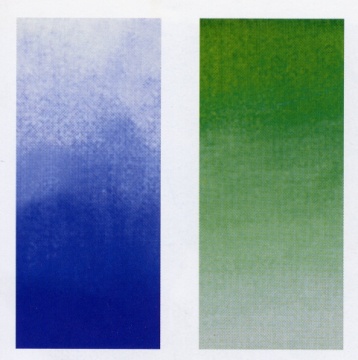 1. Расскажите о свойствах акварельной краски2. Какую бумагу используют для акварельной живописи?3. Вывод: